№ 46 от 23 июня 2020 годаР Е Ш Е Н И ЕО внесении изменений в решение Собрания Депутатов № 23 от 20 декабря 2019 года «О Программе деятельности Собрания депутатовШалинского сельского поселения на 2020 год».     В соответствии с федеральным законом от 06 октября 2003 года  № 131-ФЗ «Об общих принципах организации местного самоуправления в Российской Федерации» Собрание депутатов муниципального образования "решает:Внести в Программу Собрания депутатов муниципального образования «Шалинское сельское поселение» на 2019 год следующие изменения:Раздел 1 дополнить пунктам 3.2  следующего содержания:2.Настоящее решение вступает в силу со дня его подписания.Глава Шалинского сельского поселения                                          Т.И.БушковаШале ял шотан илемындепутатше погынжо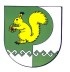 Собрание депутатов Шалинского сельского поселения425 151 Морко район, Кугу Шале ял, Молодежный  урем, 3Телефон-влак: 9-32-65425 151, Моркинский район, дер.Большие Шали ул. Молодежная, 3Телефоны: 9-32-65№№ п/пМероприятияСроки проведенияОтветственные исполнители1234 1.Проведение заседания Собрания депутатов 1.Проведение заседания Собрания депутатов 1.Проведение заседания Собрания депутатов 1.Проведение заседания Собрания депутатов3.2. О внесении изменений в Правила благоустройства территории муниципального образования «Шалинское сельское поселение»Август-сентябрьпредседатель Собрания депутатов,  главный специалист администрации